THE BODY THROUGH THE PORTHOLE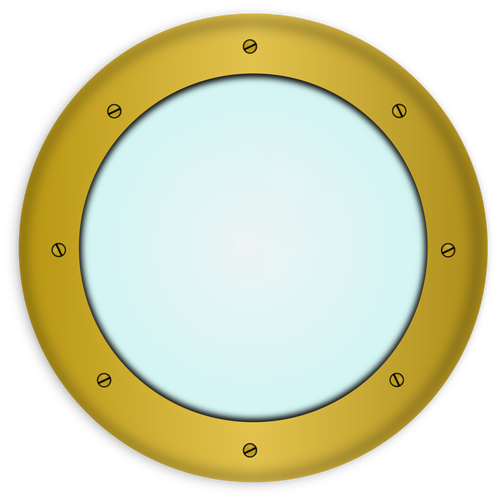 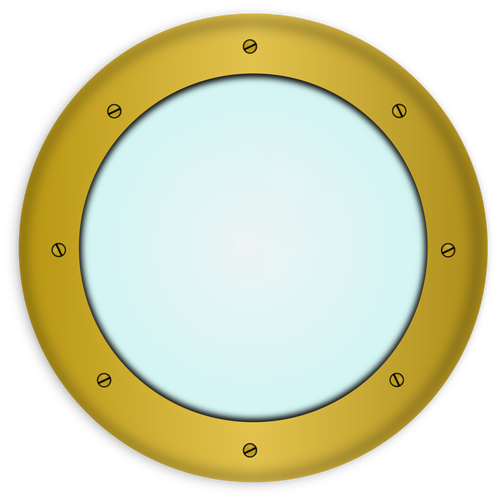 THE BODY THROUGH THE PORTHOLETHE BODY THROUGH THE PORTHOLETHE BODY THROUGH THE PORTHOLETHE BODY THROUGH THE PORTHOLETHE BODY THROUGH THE PORTHOLE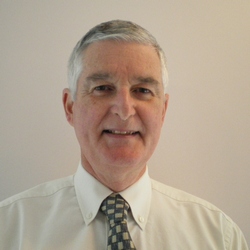 Steve HerraSteve HerraSteve HerraA true story from 1947. A murder mystery aboard The Durban, sailing from Cape Town to Southampton, 90 miles from the nearest land and in shark infested waters. Steve will present all the evidence surrounding the mystery and explain what happened after the trial.You, the audience, will act as jury and decide if the accused was guilty or not guilty of murder.A true story from 1947. A murder mystery aboard The Durban, sailing from Cape Town to Southampton, 90 miles from the nearest land and in shark infested waters. Steve will present all the evidence surrounding the mystery and explain what happened after the trial.You, the audience, will act as jury and decide if the accused was guilty or not guilty of murder.A true story from 1947. A murder mystery aboard The Durban, sailing from Cape Town to Southampton, 90 miles from the nearest land and in shark infested waters. Steve will present all the evidence surrounding the mystery and explain what happened after the trial.You, the audience, will act as jury and decide if the accused was guilty or not guilty of murder.A true story from 1947. A murder mystery aboard The Durban, sailing from Cape Town to Southampton, 90 miles from the nearest land and in shark infested waters. Steve will present all the evidence surrounding the mystery and explain what happened after the trial.You, the audience, will act as jury and decide if the accused was guilty or not guilty of murder.A true story from 1947. A murder mystery aboard The Durban, sailing from Cape Town to Southampton, 90 miles from the nearest land and in shark infested waters. Steve will present all the evidence surrounding the mystery and explain what happened after the trial.You, the audience, will act as jury and decide if the accused was guilty or not guilty of murder.A true story from 1947. A murder mystery aboard The Durban, sailing from Cape Town to Southampton, 90 miles from the nearest land and in shark infested waters. Steve will present all the evidence surrounding the mystery and explain what happened after the trial.You, the audience, will act as jury and decide if the accused was guilty or not guilty of murder.PRICE PER DEVICE: £5.00PRICE PER DEVICE: £5.00PRICE PER DEVICE: £5.00PRICE PER DEVICE: £5.00CLOSING DATE: Thursday 30th September 2021CLOSING DATE: Thursday 30th September 2021CLOSING DATE: Thursday 30th September 2021CLOSING DATE: Thursday 30th September 2021CLOSING DATE: Thursday 30th September 2021CLOSING DATE: Thursday 30th September 2021ENQUIRIES TO:ENQUIRIES TO:Kate CrawfordKate CrawfordTel: 01380 850395Tel: 01380 850395(no ticket sales)(no ticket sales)Email: assttreasurer@wiltshirewi.org.uk Email: assttreasurer@wiltshirewi.org.uk Cheques will be banked upon receipt. Tickets will be issued after the closing date. If a refund is due for any reason it will be sent accordingly.Cheques will be banked upon receipt. Tickets will be issued after the closing date. If a refund is due for any reason it will be sent accordingly.Cheques will be banked upon receipt. Tickets will be issued after the closing date. If a refund is due for any reason it will be sent accordingly.Cheques will be banked upon receipt. Tickets will be issued after the closing date. If a refund is due for any reason it will be sent accordingly.Cheques will be banked upon receipt. Tickets will be issued after the closing date. If a refund is due for any reason it will be sent accordingly.Cheques will be banked upon receipt. Tickets will be issued after the closing date. If a refund is due for any reason it will be sent accordingly.